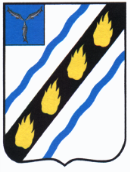 АДМИНИСТРАЦИЯСОВЕТСКОГО МУНИЦИПАЛЬНОГО РАЙОНАСАРАТОВСКОЙ ОБЛАСТИПОСТАНОВЛЕНИЕот 10.02.2020  № 71р.п. СтепноеО внесении изменений в постановление администрации Советского муниципальногорайона от 12.03.2019 № 129Руководствуясь Федеральным законом от 06.10.2003 № 131-ФЗ «Об общих принципах организации местного самоуправления в Российской Федерации», Федеральным законом от 03.07.2019 № 159-ФЗ «О внесении изменений в Федеральный закон «О защите населения и территорий от чрезвычайных ситуаций природного и техногенного характера» и Федеральный закон «Об аварийно-спасательных службах и статусе спасателей», руководствуясь Уставом Советского муниципального района, администрация Советского муниципального района ПОСТАНОВЛЯЕТ:1. Внести изменения в приложение № 1 к постановлению администрации Советского муниципального района от 12.03.2019 № 129 «О комиссии  по предупреждению и ликвидации чрезвычайных ситуаций  и обеспечению пожарной безопасности администрации Советского муниципального района», изложив  его в новой редакции согласно приложению.2. Настоящее постановление  вступает в силу со дня его официального опубликования.Глава  Советского муниципального  района                                                              С.В. ПименовГорбунов А.Н.5-00-38Приложение  к постановлению администрации Советского муниципального 	района от 10.02.2020 №71«Приложение № 1 к постановлению администрации Советского муниципального 	района от 12.03.2019 № 129                                                        Составкомиссии по предупреждению и ликвидации чрезвычайных ситуаций и обеспечению пожарной безопасности администрации Советского муниципального районаПредседатель комиссии - глава Советского муниципального района.Заместитель председателя комиссии – первый заместитель главы администрации Советского муниципального района. Заместитель председателя комиссии - начальник 59 пожарно-спасательной части ФПС  ФГКУ «14 отряд ФПС по Саратовской области» (по согласованию).Секретарь комиссии - начальник отдела ГО и ЧС администрации Советского муниципального района.Члены комиссии:заместитель главы администрации Советского муниципального района по социальным вопросам;заместитель главы администрации Советского муниципального района по экономическим вопросам;начальник отдела сельского хозяйства администрации Советского муниципального района.консультант правового отдела администрации Советского муниципального района;ведущий специалист отдела ГО и ЧС администрации Советского муниципального района;депутат Муниципального Собрания Советского муниципального района (по согласованию);начальник МО МВД РФ «Советский» (по согласованию);помощник прокурора Советского района (по согласованию);главный врач ГУЗ СО «Советская РБ» (по согласованию);начальник ОГУ «Советская районная станция по борьбе с болезнями животных» (по согласованию);начальник Советского  РЭС Приволжского производственного отделения филиала ПАО «МРСК Волги» - «Саратовские распределительные сети» (по согласованию);начальник отделения - филиала АО «Облкоммунэнерго» электрические сети в р.п. Степное (по согласованию);главный инженер филиала АО «Газпром газораспределение Саратовской области» в р.п. Степное (по согласованию);заместитель начальника МЦТЭТ ЛТЦ р.п. Степное ПАО «Ростелеком» (по согласованию).».Верно:	Руководитель аппарата	                                          И.Е. Григорьева